Сумська міська радаVІI СКЛИКАННЯ LXXIV СЕСІЯРІШЕННЯвід 13 травня 2020 року № 6791-МРм. СумиРозглянувши звернення орендаря, надані документи, враховуючи рекомендації постійної комісії з питань архітектури, містобудування, регулювання земельних відносин, природокористування та екології Сумської міської ради (протокол від 05.03.2020 № 187), відповідно до статей 12, 20, частини 6 статті 186 Земельного кодексу України, статті 30 Закону України «Про оренду землі», абзацу другого частини третьої статті 15 Закону України «Про доступ до публічної інформації», на підставі рішення Сумської міської ради від 19.06.2019 № 5298-МР «Про встановлення плати за землю», керуючись пунктом 34 частини першої статті 26 Закону України «Про місцеве самоврядування в Україні», Сумська міська радаВИРІШИЛА:1. Затвердити проект землеустрою щодо відведення земельної ділянки у зв’язку зі зміною її цільового призначення із земель промисловості, транспорту, зв’язку, енергетики, оборони та іншого призначення; для розміщення та експлуатації основних, підсобних і допоміжних будівель та споруд підприємств переробної, машинобудівної та іншої промисловості (код КВЦПЗ-11.02) на землі промисловості, транспорту, зв’язку, енергетики, оборони та іншого призначення; для розміщення та експлуатації будівель і споруд автомобільного транспорту та дорожнього господарства (код КВЦПЗ-12.04), кадастровий номер 5910136600:11:007:0021, площею 0,3919 га за адресою: м. Суми,                          вул. Білопільський шлях, 18, яка знаходиться в користуванні Махновського Олександра Івановича на підставі договору оренди земельної ділянки, укладеного 23 квітня 2017 року (номер запису про інше речове право в Державному реєстрі речових прав на нерухоме майно: 20659580 від 26 травня 2017 року).2. Після внесення відповідних змін стосовно цільового призначення земельної ділянки до Державного земельного кадастру внести зміни до договору оренди земельної ділянки за адресою: м. Суми, вул. Білопільський шлях, 18, площею 0,3919 га, кадастровий номер 5910136600:11:007:0021, укладеного 23 квітня 2017 року (номер запису про інше речове право в Державному реєстрі речових прав на нерухоме майно: 20659580 від 26 травня 2017 року) з Махновським Олександром Івановичем, у частині цільового, функціонального призначення земельної ділянки та орендної плати, а саме:2.1. Пункт 2.1 договору викласти в такій редакції: «Земельна ділянка за функціональним призначенням надається в оренду під розміщення АЗС з газовим модулем, згідно з Класифікацією видів цільового призначення земель – 12.04 Для розміщення та експлуатації будівель і споруд автомобільного транспорту та дорожнього господарства»;2.2. Абзац перший розділу 3 договору викласти в такій редакції: «Орендна плата на рік становить 10,0 % від нормативної грошової оцінки землі.», відповідно змінивши положення договору, що стосуються розміру річної орендної плати.	3. Департаменту забезпечення ресурсних платежів Сумської міської ради (Клименко Ю.М.) забезпечити підготовку та укладання додаткової угоди до договору оренди земельної ділянки.Сумський міський голова							О.М. ЛисенкоВиконавець: Клименко Ю.М.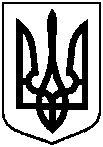 Про затвердження проекту землеустрою щодо відведення земельної ділянки у зв’язку зі зміною її цільового призначення та внесення змін до договору оренди земельної ділянки, укладеного з Махновським Олександром Івановичем